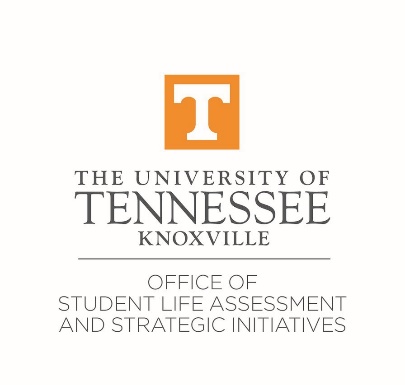 Program Review:  Program Review Kickoff MeetingSAMPLE AGENDAI. Introduction to Program ReviewII. Overview of Roles & ResponsibilitiesIII. Introduction to Compliance AssistIV. Next StepsI. Select/confirm datesII. Identify standardsIII. Recommend reviewersIV. Select team members to access Compliance AssistV. Questions, & Discussion